Poslovni broj Gž Ovr-155/2019-2R E P U B L I K A   H R V A T S K AR J E Š E NJ E	Županijski sud u Osijeku, po sucu Marijani Žigić, kao sucu pojedincu u  pravnoj stvari ovrhovoditelja E.&S. B. d.d. R., …, OIB …, koga zastupa punomoćnik Z. B., odvjetnik iz Z., protiv I-ovršenika F. P. d.o.o., S., …, OIB …, II-ovršenice I. G. iz P., …, OIB … i III-ovršenice O. G. iz P., …, OIB …, svi zastupani po punomoćnici T. V. R., odvjetnici iz P., radi naplate novčanog potraživanja prodajom nekretnine, odlučujući o žalbi ovrhovoditelja, protiv rješenja Općinskog suda u Puli-Pola od 11. prosinca 2018., broj Ovr-5857/15-84, 18. veljače 2019. r i j e š i o   j e 	Žalba ovrhovoditelja se uvažava, ukida rješenje Općinskog suda u Puli-Pola od 11. prosinca 2018., broj Ovr-5857/15-84 i predmet vraća tom sudu na ponovan postupak. Obrazloženje	Rješenjem prvostupanjskog suda odlučeno je:	"I. Nastavlja se postupak u ovoj pravnoj stvari u odnosu na I. ovršenika	II. O b u s t a v lj a  se ovrha u ovome predmetu u odnosu na I. ovršenika."	Protiv tog rješenja žalbu je pravovremeno izjavio ovrhovoditelj zbog bitnih povreda odredaba parničnog postupka iz čl. 354. st. 1. i čl. 354. st. 2. toč. 11. Zakona o parničnom postupku ("Narodne novine" broj 53/91., 91/92., 112/99., 88/01., 117/03., 88/05., 2/07., 84/08., 96/08., 123/08., 57/11., 148/11. – pročišćeni tekst, 25/13., 28/13. i 89/14., dalje ZPP) te bitnih povreda odredaba ovršnog postupka s prijedlogom da se pobijano rješenje ukine u cijelosti. 	Žalba je osnovana. 	Pravomoćnim rješenjem o ovrsi prvostupanjskog suda od 5. prosinca 2012. (list spisa broj 59) određena je ovrha između ostalog i na nekretninama I-ovršenika F. P. d.o.o., i to na kč.br. … upisane u z.k.ul.broj … k.o. S., odnosno na 5. etaži: 52/738 dijela poslovnog prostora u prizemlju i na prvom katu zgrade površine 52,00 m². Predmetna nekretnina na ročištu za drugu dražbu koje je održano dana 3. prosinca 2015. prodana je kupcu-ponuditelju B. K. d.o.o. Z. koji je uplatio kupovninu, te je izvršena uknjižba prava vlasništva na nekretninama za korist kupca u zemljišnim knjigama. Dana 6. studenog 2018. održano je ročište za diobu kupovnine, te je prvostupanjski sud rješenjem broj Ovr-… od 21. studenog 2018. utvrdio prekid ovršnog postupka u odnosu na I-ovršenika koji je brisan iz sudskog registra Pisanim dopisom od 4. prosinca 2018. ovrhovoditelj je predložio da se I-ovršeniku sukladno čl. 9. Ovršnog zakona  (Narodne novine broj 112/12., dalje OZ) postavi privremeni zastupnik, te u odnosu na I-ovršenika ovršni postupak nastavi.	Nakon primitka obavijesti Trgovačkog suda u Pazinu od 4. prosinca 2018. da iza I-ovršenika u sudski registar nije upisan pravni slijednik, te da nije podnesen prijedlog za imenovanje likvidatora likvidacijske imovine tog brisanog subjekta (I-ovršenika) prvostupanjski sud donosi pobijano rješenje pozivom na odredbu čl. 215. b ZPP i 67. OZ. 	Takva odluka prvostupanjskog suda nije pravilna. U situaciji kada ovršenik pravna osoba prestane postojati, postupak se prekida u skladu s odredbom čl. 212. toč. 4. ZPP. Do eventualne obustave postupka dolazi primjenom odredbe čl. 215.b st. 1. ZPP, odnosno u slučaju kada prestane postojati pravna osoba, a radi se o pravima koja ne prelaze na pravne slijednike. Kako se u konkretnom slučaju ovrha provodi na nekretninama I-ovršenika radi naplate novčane tražbine, to se ovdje radi o prenosivom pravu odnosno obvezi, stoga nije jasno zašto sud prvog stupnja predmetni postupak obustavlja. Naime, ako I-ovršenik nema pravnog slijednika, (prekinuti) ovršni postupak može se nastaviti i protiv stečajne odnosno likvidacijske mase-imovine. Zbog navedenog, valjalo je na temelju odredbe čl. 380. toč. 3. ZPP, a u vezi čl. 21. st. 1. OZ uvažiti žalbu ovrhovoditelja, ukinuti pobijano rješenje i predmet vratiti sudu prvog stupnja na ponovni postupak.	U ponovnom postupku, sud prvog stupnja otkloniti će nedostatke na koje mu je ukazano ovim rješenjem te potom donijeti novu i na zakonu zasnovanu odluku.Osijek, 18. veljače 2019. 								Sudac								Marijana Žigić, v.r.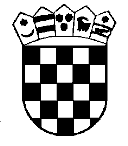 Republika HrvatskaŽupanijski sud u Osijeku Osijek, Europska avenija 7